Woodland Medical PracticePatient Participation GroupMinutes – Meeting 22nd February 2022 @ 1pm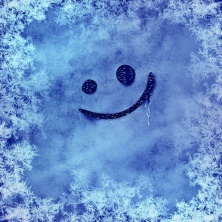 Attending: Karen Wray, John Exton, Margaret Inkpen, Caroline Barton, John Dix and Beryl Jackson.WelcomeChairperson Karen welcomed all to the meeting and was pleased that the easing of COVID restrictions meant that all those members who wished to attend in person were able to do so.ApologiesMike Ibbotson, Lochan Manandhar, Jackie Furness, Cathy HogarthMinutes of the last meeting 26th October 2021AcceptedMatters ArisingNo matters arising.GP ReportNo report received.Practice Managers ReportDue to a last-minute cancellation of attendance from Mike the following points were discussed verbally by him to Karen for transmission to the meeting.Face to face consultations with the GP had now reopened and more were to become available.All requests for doctor appointments were still being triaged over the telephone by reception staff prior to being referred to the GP.There was still very little call for home visits by the GP.There had been an expression of interest from a patient to Mike regarding joining the PPG. It was agreed that it would be beneficial if this person and any future interested persons could be referred to the PPG Chairperson (Karen) for an initial chat and if appropriate an invitation to a meeting.Treasurers Report (Including Fundraising Update)John reported that the bank account balance stood at the same amount £583:16 as at the last meeting and end of year balance sheet.Karen handed over £12 from the surgery book club for banking.Margaret handed over £20 from the sale of baby blankets for banking.Health-watch/Patient Council UpdatesMargaret had contacted Healthwatch with a view to having a speaker visit one of our meetings. Unfortunately, the email had been lost. This has now been re issued with a view to a speaker attending in the future. It was considered that such a visit could be opened to other groups and if necessary and external meeting venue hired for this purpose.It was felt that some regular feedback from Healthwatch to PPG’s would be useful.Margaret mentioned that a new Your Voice health forum which has been established could be useful.The CCG have issued regular monthly engagement bulletins but only online. There is apparently no intention of reinstating smaller group meetings in person which is disappointing.Margaret mentioned that a new Regional Diagnostic Service looked interesting.9) Moving Forward With Our PPG and General DiscussionCould a precise of the minutes of latest PPG meeting be put on the practice website for access by patients shortly after the meeting.John Dix suggested that the Practice be asked if a set of weighing scales incorporating a chair for use by less able people would be a useful asset and what the cost would be.It was felt that PPG members could be reminded that they need not attend the whole period of our meetings and that it was perfectly OK to leave before the end.On the same thread the meeting greatly missed the attendance of a GP and again requested that they would appreciate attendance or input. Realising the heavy GP workload, it was thought that if a fifteen-minute slot at the very start of the meeting was allocated the GP could attend and depart without taking up too much of their time.The group wondered if the surgery staff in general were aware of what the PPG is or what we are trying to achieve. It would be very beneficial if they also had external input to our meetings if they so wished and if the surgery might be able to send the PPG Chairperson a brief monthly summary of Practice news, developments, and patient stats/attendance /appointment figures for circulation to members.Is there any development on extending the practice car park and the possibility of obtaining extra land on Jasmin Park?There was a general feeling that our PPG had lost its way and sense of direction and that a feeling of exclusion was evident in view of the very little interaction with the surgery on flu and vaccination clinics as in the past. A view was expressed as to whether our PPG was “Wanted but not needed” or “Needed but not wanted” and that perhaps the situation of “Use us or lose us” was approaching.It was felt that perhaps telephone contact with other PPG chairpersons could be useful to establish how their organisations operate and if we could learn anything to benefit the operation of the Woodland PPG. If contact details of other PPG chairpersons could be obtained one or two of us could make contact with a view to pursuing  this and report back to the next meeting.Date of the next meeting  Tuesday May 24th at 1pmConclude